NO HOMEOWNERS ASSOCIATION - AFFIDAVIT BY SELLER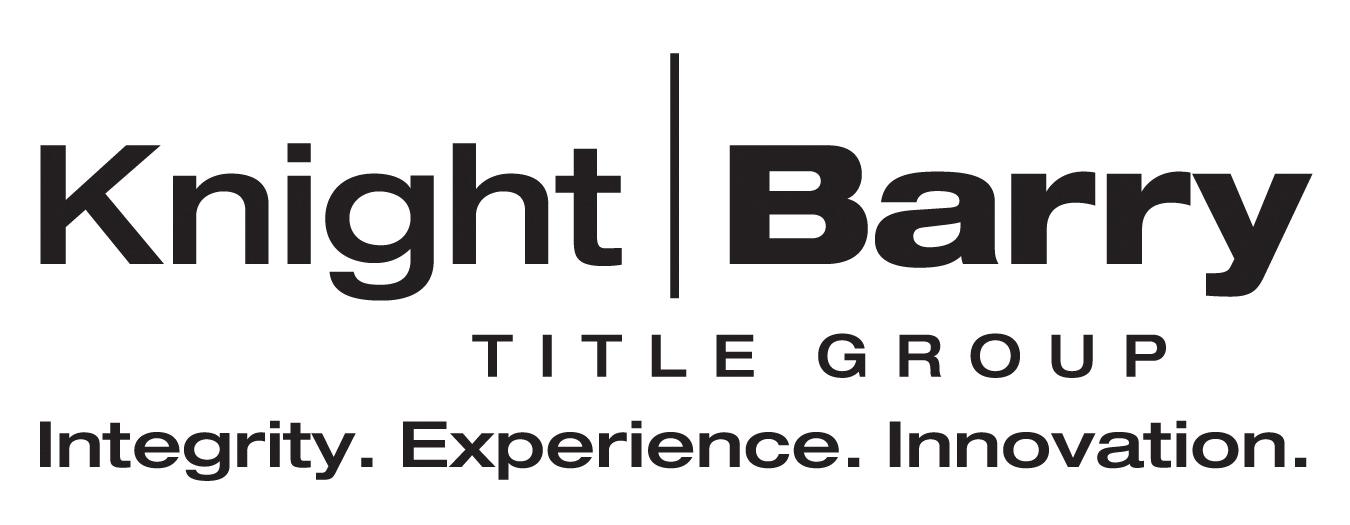 Each undersigned, being the seller(s) of the property (“Property”) covered by commitment number ____________________(“Commitment”) issued by the title company shown on the Commitment (“Company”), as agent for the underwriter shown on the Commitment (“Underwriter”), being first duly sworn, deposes, states and warrants, that:  Possession.  Since _____________ (year) I have been in continuous possession of the Property.Homeowner’s Association.  I am aware that documents are recorded against the Property providing that there would be a homeowner’s association for the Property; however, I have never been contacted by anyone representing the homeowner’s association for the Property. Further, I am not aware of a homeowner’s association for the Property being active at this time.Charges.  In the event that there are any outstanding charges or assessments from a homeowner’s associations for the Property, I agree to pay said charges. Indemnity.   I understand that the Company shall rely upon these statements and representations to issue the title insurance policies on the Commitment.  I agree to indemnify and hold the Company and the Underwriter harmless from and against any and all loss or damage caused by my misrepresentations, inaccuracies and/or omissions in the above information, plus any cost, expense or liability, including attorneys’ fees, arising from the enforcement of this indemnification.Dated: ___________________Signature:________________________________  Print Name: __________________________Signature:________________________________Print Name: __________________________Subscribed and sworn to before me this          day of                         , 20____.___________________________________Notary Public,                      County, Minnesota.  My commission (expires) (is permanent). ___________________________________